                                                                                                                                проєкт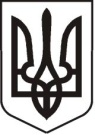 УКРАЇНАЛУГАНСЬКА ОБЛАСТЬПОПАСНЯНСЬКА МІСЬКА РАДАВИКОНАВЧИЙ КОМІТЕТРІШЕННЯ28 липня  2020 р.                                      м. Попасна                                                    № Про надання дозволу на списання основнихзасобів, які перебувають на балансіПКП «СКП»        На підставі звернення адміністрації ПКП «СКП» щодо надання згоди на списання основних засобів, які перебувають на балансі підприємства, відповідно до Положення про порядок списання майна з балансу бюджетних установ, що утримуються за рахунок коштів міського бюджету м. Попасна, затвердженого рішенням Попаснянської міської ради  від 26.11.2014 №59/14 та з урахуванням доданих до звернення адміністрації ПКП «СКП»  документів щодо непридатності зазначених основних засобів для подальшого використання та економічної недоцільності по їх відновленню, керуючись  пп.1 п. «а» ст. 29, ст.ст. 59, 60, 73 Закону України «Про місцеве самоврядування в Україні», виконавчий комітет Попаснянської міської ради ВИРІШИВ:Надати дозвіл Попаснянському комунальному підприємству  «СКП» (код ЄДРПОУ – 37928583)  на списання об’єкту основного засобу – тепломережі житлового масиву по вул. Миру інвен. №109002244, рік побудови - 1985, первісною вартістю – 42648,00 грн., сумою зносу - 42648,00 грн.  (100%).Списання та подальшу реалізацію металобрухту, який очікується внаслідок демонтажу зазначеного в п.1 рішення об’єкту основного засобу, провести з урахуванням вимог діючого законодавства (відповідальний директор ПКП «СКП» Смєлаш В.Г.).Контроль за виконанням даного рішення покласти на заступника міського голови  Хащенка Д.В.              Міський голова                                                                           Ю.І. Онищенко Водолазський Г.П.  3-19-19